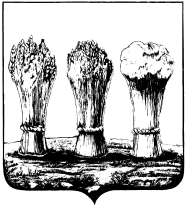 ГЛАВААДМИНИСТРАЦИИ ОКТЯБРЬСКОГО РАЙОНА  ГОРОДА ПЕНЗЫПРИКАЗот 28.04.2021 № 161Об утверждении Перечня отдельных должностей муниципальной службы в администрации Октябрьского района города Пензы, исполнение должностных обязанностей по которым связано с использованием сведений, составляющих государственную и иную охраняемую законом тайну, при назначении на которые конкурс не проводитсяРуководствуясь Федеральным законом от 02.03.2007 № 25-ФЗ «О муниципальной службе в Российской Федерации», Законом Пензенской области от 10.10.2007 № 1390-ЗПО «О муниципальной службе в Пензенской области», Решением Пензенской городской Думы от 29.03.2013 № 1166-49/5 «Об утверждении Порядка проведения конкурсов на замещение должности муниципальной службы или на включение в кадровый резерв для замещения вакантной должности муниципальной службы в органах местного самоуправления города Пензы», П Р И К А З Ы В А Ю :1. Утвердить прилагаемый перечень отдельных должностей муниципальной службы в администрации Октябрьского района города Пензы, исполнение должностных обязанностей по которым связано с использованием сведений, составляющих государственную и иную охраняемую законом тайну, при назначении на которые конкурс не проводится.2. Настоящий приказ опубликовать в муниципальной газете «Пенза» и разместить на интернет-странице администрации Октябрьского района города Пензы официального сайта администрации города Пензы в информационно-телекоммуникационной сети «Интернет».3. Контроль за исполнением настоящего приказа возложить на заместителя главы администрации Октябрьского района города Пензы по организации деятельности администрации района.Утвержденприказом главы администрации Октябрьского района города Пензыот 28.04.2021 № 161Перечень отдельных должностей муниципальной службы в администрации Октябрьского района города Пензы, исполнение должностных обязанностей по которым связано с использованием сведений, составляющих государственную и иную охраняемую законом тайну, при назначении на которые конкурс не проводится1. Заместитель главы администрации.2. Начальник отдела финансов, учета и отчетности.3. Начальник отдела социально-экономического развития территории района.4. Начальник отдела делопроизводства и хозяйственного обеспечения.5. Главный специалист по мобилизационной работе.6. Заведующий сектором отдела делопроизводства и хозяйственного обеспечения.Глава администрацииА.В. Гришин